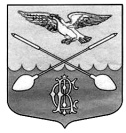 АДМИНИСТРАЦИЯ ДРУЖНОГОРСКОГО ГОРОДСКОГО ПОСЕЛЕНИЯ ГАТЧИНСКОГО МУНИЦИПАЛЬНОГО РАЙОНА ЛЕНИНГРАДСКОЙ ОБЛАСТИР А С П О Р Я Ж Е Н И ЕОт 02 апреля 2020 года						                     	№  26  В целях определения результативности реализации налоговой политики в области местных налогов и налоговых преимуществ, полученных налогоплательщиками на территории Дружногорского городского поселения в соответствии с Постановлением администрации Дружногорского городского поселения от 10.12.2019 г № 438 «Об утверждении Порядка формирования перечня налоговых расходов Дружногорского городского поселения и осуществления оценки налоговых расходов Дружногорского городского поселения»Утвердить отчет о результатах оценки эффективности предоставленных налоговых льгот по местным налогам за 2019 год МО Дружногорское городское поселение Гатчинского муниципального района Ленинградской области, согласно приложению.Настоящее распоряжение подлежит размещению на официальном сайте Дружногорского городского поселения.Глава администрации Дружногорского городского поселения                       		 И.В. ОтсПРИЛОЖЕНИЕ к распоряжению администрации Дружногорского городского поселения от 02.04.2020 № 26Отчетo результатах оценки эффективности предоставленных налоговых льгот МО Дружногорское городскоепоселение Гатчинского муниципального района Ленинградской области, за 2019 годОб утверждении отчета о результатах оценки эффективности предоставленных налоговых льгот по местным налогам за 2019 год № п/пНаименованиеналогаРеквизиты нормативного правового акта, устанавливающего налоговую льготуУстановление пониженной ставки по налогу или освобождение от налогаКатегория налогоплательщиков, которым предоставлены налоговые льготыОбъем налоговых льгот за отчетный финансовый год (тыс. руб.)Общая численность плательщиков налога в отчетном финансовом году (ед.)Численность плательщиков налога, воспользовавшихся льготой (ед.)Базовый объем налогов, задекларированных для уплаты (тыс. руб.)Объем налогов, задекларированных для уплаты за шесть лет, предшествующих отчетному финансовому году (тыс. руб.)Результаты оценки эффективности налоговых льгот 12345678910111Земельный налогРешение Совета депутатов Дружногорского городского поселенияОт 26.11.2014 №34 «Об установлении земельного налога на территории Дружногорского городского поселения» Освобождение от налога Органы местного самоуправленияПредприятия и учреждения, финансируемые из бюджета Дружногорского городского поселения26549266126347В связи с установленной льготой,  показатель результативности налоговых расходов  уменьшает доходы в бюджет поселения за 2019г на сумму265 тыс. рублей.                                                                     Вывод: Налоговые расходы по освобождению от уплаты налога и снижению налоговой базы, целесообразны, т.к. обеспечивают дополнительный резерв для повышения эффективности деятельности органов местного самоуправления и учреждений бюджетной сферы, обеспечивает устранение,и уменьшение встречных финансовых потоков  2Земельный налогРешение Совета депутатов Дружногорского городского поселенияОт 26.11.2014 №34 «Об установлении земельного налога на территории Дружногорского городского поселения» Освобождение от налога и снижение налоговой базыКатегории налогоплательщиков указанных в п. 5 ст. 391 Налогового кодекса Российской Федерации, а также для пенсионеров по старости и инвалидов 3 группы.Ветераны и инвалиды Великой Отечественной войны375661193429339В связи с установленной льготой,  показатель результативности налоговых расходов  уменьшает доходы в бюджет поселения за 2019г на сумму3 тыс. рублей.                                                                     Вывод: Налоговые расходы по освобождению от уплаты налога и снижению налоговой базы, целесообразны, т.к.  обеспечивают предоставление мер социальной поддержки отдельным категориям граждан в муниципальном образовании12345678910113Налог на имуществоРешение Совета депутатов Дружногорского городского поселения  от 25.11.2015 года № 80 «Об установлении на территории муниципального образования Дружногорское городское поселение Гатчинского муниципального района Ленинградской области налога на имущество физических лиц"Льготы, установленные в соответствии со статьей 407 Налогового кодекса РФ для граждан, имеющих в собственности имущество, являющееся объектом налогообложения на территории муниципального образования Дружногорское городское поселение Гатчинского муниципального района Ленинградской области462431410121008В связи с установленной льготой,  показатель результативности налоговых расходов  уменьшает доходы в бюджет поселения за 2019г на сумму 4 тыс. рублей.                                                                     Вывод: Налоговые расходы по освобождению от уплаты налога и снижению налоговой базы, целесообразны, т.к.  обеспечивают предоставление мер социальной поддержки отдельным категориям граждан в муниципальном образовании 